Муниципальное бюджетное общеобразовательное учреждение «Средняя общеобразовательная казачья кадетская школа села Знаменка»Нерчинский район, Забайкальский крайИгра  по математике Путешествие в страну «Занимайкино»3 класс Составила учитель начальных классов Хаустова Татьяна Александровна2014 годЦели:Пробудить интерес к предмету;Развивать познавательные способности, память, внимание, эрудицию;Воспитывать дружбу, взаимопомощь, сотрудничество.Оборудование: карточки с заданиями, презентация, геометрические фигуры, аудиозаписьХОД ЗАНЯТИЯОрганизационный моментДети стоят в коридоре. Звенит звонок на урок.  (Слайд №1 )-Уважаемые пассажиры. Скорый поезд Знаменка – Занимайкино подан под посадку. Просим пассажиров занять свои места.Дети входят в класс с билетами. На билетах у каждого ученика написано задание, которое они должны решить и записать ответ в квадратике (каждый ответ – место в поезде). Билеты они показывают проводнику (учителю). Учащиеся садятся согласно билетам, тем самым разбились на команды.На партах таблички с  номером места. Билет № 1    8 х 9Билет № 2    9 х 6Билет № 3    7 х 3Билет № 4    5 х 9Билет № 5    7 х 7Билет № 6    2 + 8Билет № 7    3 + 3Билет № 8    3 + 2     2. Основная часть - Сейчас мы определим маршрут нашего следования. (Слайд №3)От какой станции мы отправляемся? От станции Знаменка.Станция прибытия – «Занимайкино»Тут затеи и задачиИгры, шутки всё для вас.Пожелаем вам удачи –За работу, в добрый час!Наш поезд сделает остановки на некоторых станциях.Но поезд у нас необычный, во время поездки пассажирам места будут выдаваться бонусные баллы. Первое место займет тот, кто правильно выполнит как можно больше заданий. В конце  поездки мы узнаем, кто же прибудет на станцию «Занимайкино» первым. А для этого мы будем соревноваться.Ознакомьтесь с правилами поведения во время движения нашего поезда. (Слайд №4)На слайде появляются строчки. Каждый ученик читает по правилу.Вести себя спокойно.Не выкрикивать.Быть терпеливыми.Не говорить всем сразу.Нужно слушать и понимать друг друга.Своевременно выполнять задание: следить за временем, доводить начатое дело до конца.Гудок. Поезд отправляется в путь. Звучит музыка «Паровозик из Ромашкино»Мы приехали на первую станцию «Числоград» (Слайд №5)На столе у каждого  карточки.Разгадайте высказывание величайшего  греческого  математика Пифагора о числах.Он  считал, что числа очень важны для жизни людей.Попробуйте сами прочитать, что он говорил о числах, расшифровав запись:(Миром управляют числа)- Да, действительно, при помощи чисел мы сможем записать пример, решить задачу или уравнение, сравнивать, производить вычисления и многое другое. Все эти знания нам пригодятся в нашем путешествии по Стране занимательной математики.-Найти в тексте числа. (Слайд №:6)У дорожки стоит смородина. Потри её листок. Почувствуй густой аромат. Осторожно подними нижнюю ветку. Смотри! Там сороконожка.     (8 чисел)Станция «Фокус-покус»Я вам предлагаю отгадать математический фокус. (Слайд №7)Я могу отгадать задуманное вами число.Задумайте число от 1 до 20 и наберите его на калькуляторе.Прибавьте к нему 5Результат умножьте на 3От того, что получилось, отнимите 15 и запишите ответ.Если вы назовёте мне ответ, я скажу,  какое число вы загадали.( Для этого названный ответ нужно разделить на 3).С помощью чего записываются числа? (с помощью цифр)Перед вами человечки из цифр. Найдите и отгадайте, какие цифры в них спрятались? (Слайд №8)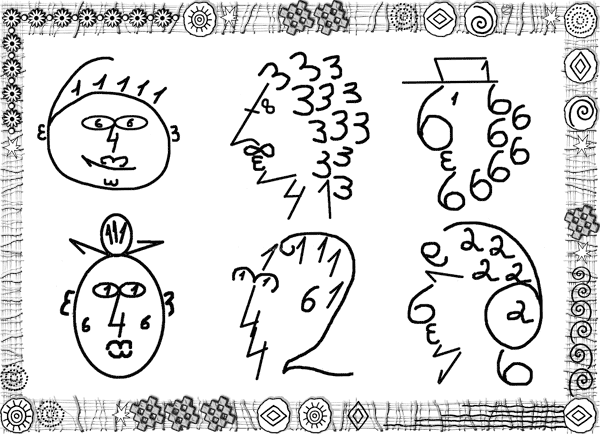 Звучит мелодия.Станция « Фольклорная» (Слайд №9)Творчество русского народа очень тесно связано с математикой. Назовите названия сказок, в которых есть числа.«3 поросёнка», «3 медведя», «3 толстяка», «12 месяцев», «Волк и семеро козлят», «Сказка о Мёртвой царевне и 7 богатырях», «Белоснежка и 7 Гномов», «Али – Баба и 40 разбойников», «Пятеро из одного стручка».  (Слайд №10)Станция «Здоровейск», физкультминутка (Слайд № 11)Станция  «Математические» пословицы и фразеологизмыВместо пропусков вставьте числа. Назовите сумму этих чисел. (Слайд №12)У него … пятниц на неделе. … раз отмерь, … раз отрежь.За … зайцами погонишься - ни одного не поймаешь.… сапога – пара.… одного не ждут.Станция «Смекалкино»  (Слайд №13, 14, 15, 16)Девизом этой станции слова  являются слова М.В.Ломоносова «Математику уже затем учить надо, что она ум в порядок приводит».Задачи - смекалкиКак в комнате расставить 5 стульев, чтобы у каждой из четырёх стен стояло по 2 стула.Четверо играли в домино 2 часа. Сколько  часов играл каждый? (2 часа)На грядке сидело 6 воробьёв. Кот Васька подкрался и схватил одного воробья. Сколько воробьёв осталось сидеть на грядке? (0, так как все улетели)Шла старуха в Москву. Ей навстречу 3 старика. Сколько человек шло в Москву? (1 старуха)На одной ноге петух весит 3 кг. А сколько он весит на двух ногах? (3 кг)Стоит в поле дуб. На дубе 3 ветки, на каждой ветке по 3 яблока. Сколько всего яблок? (На дубе яблоки не растут)Тройка лошадей пробежала 30 км. По сколько километров пробежала каждая лошадь? (по 30 км)Что  легче: килограмм ваты или килограмм железа? (одинаково)Несла женщина в корзине 100 яиц, а дно упало. Сколько яиц осталось? (Все разбились)Росло 4 берёзы. На каждой берёзе по 4 ветки. На каждой большой ветке по 4 маленькие. На каждой маленькой ветке по 4 шишки. Сколько всего шишек? (0, шишки на берёзах не растут).Станция «Арифметическая» (Слайд №17)«Арифметика- царица математики»- говорил немецкий математик Карл Фридрих Гаусс.Назовите арифметические действия, которые вы знаете.Используя эти арифметические действия, выполните следующее задание:2222=8                              2+2+2+2=82222=44                            22+22=44 (Слайд №18)Станция «Внимательная» (Слайд №19)Прослушайте объявленияНа этой станции  начальник станции читает задачи. Но задачи не простые. Нужно слушать внимательно, так как вопрос будет задаваться в конце. За каждую решенную задачу присуждается 2 балла.

Задачи:  (Слайд № 20, 21)

1. В автобусе ехали 25 человек. 
На первой остановке вышли 7 человек, зашли 4 человека.
На следующей остановке вышли 12 человек, зашли 5 человек.
На следующей остановке вышли 8 человек, зашли 6 человек.
На следующей остановке вышли 2 человека, зашли 16 человек.
На следующей остановке вышли 5 человек.
Сколько было остановок? (5 остановок)

 2. Летняя задача. 
На речке летали 12 стрекоз.
Явились 2 друга и рыжий Барбос.
Они так плескались, они так галдели, 
Что 8 стрекоз поскорей улетели.
Остались на речке только стрекозы,
Кому не страшны ребятня и барбосы.
Но вот что моя голова позабыла:
Скажите, пожалуйста, сколько их было? (12 стрекоз)3. У четы речных Медуз был всегда отменный вкус, 
И они гостей позвали, чтоб попробовать арбуз.
На обед пришел Тритон, и Морской знакомый Слон - 
Ел арбуз ножом и вилкой, был любезен и умен.
А потом зашел Варан. Лег на кожаный диван.
Одиноким молчуном просидел весь вечер Сом.
И Бермудский крокодил тоже в гости заходил.
Славно было у Медуз! Съели гости весь арбуз!
Вопрос: Сколько гостей пришло к Медузам?   (5)
4. На рынке. 
Продавал Трофим на рынке топоры, ковры и крынки,
Грабли, ведра и рубанки, огурцов соленых банки,
И кастрюльки, и корзинки, даже детские машинки.
Продавал Трофим на рынке.
У прилавка все толпились, покупали, не скупились.
И хвалили, млад и стар и Трофима, и товар.
Вопрос: Сосчитайте, сколько видов разных товаров продавал Трофим на трынке?
3. Итог игры Вот и подошло к концу наше путешествие, мы прибыли на станцию «Занимайкино». (Слайд №22) Посчитайте баллы, посмотрим, кто же первым сойдет на перрон. Молодцы! Хотя на нашем пути встречались преграды и трудности, но мы успешно с ними справились, были внимательными и сообразительными. А вернуться назад нам помогут волшебные часы, у которых нет стрелок, они появятся, если вы правильно ответите на вопрос - «который час?» (показывает часы, заранее установив одинаково стрелки на часах и в презентации)  (Слайд №23)Источники http://nsportal.ru/nachalnaya-shkola/vospitatelnaya-rabota/2013/11/08/metodicheskaya-razrabotka-na-temu-zanimatelnayahttp://area7.ru/metodic-material.php?11114101816142117181313333220251019131